Линейка памяти Гусько Алексея Васильевича. 1 апреля 2015 года. (70 лет со дня героической гибели)Присутствовали гости: Коркишко Я.Я. (зам. главы Новоминского с/п, Сергиенко Л.В. (внучка героя), Гранат Е.М. (поэтесса).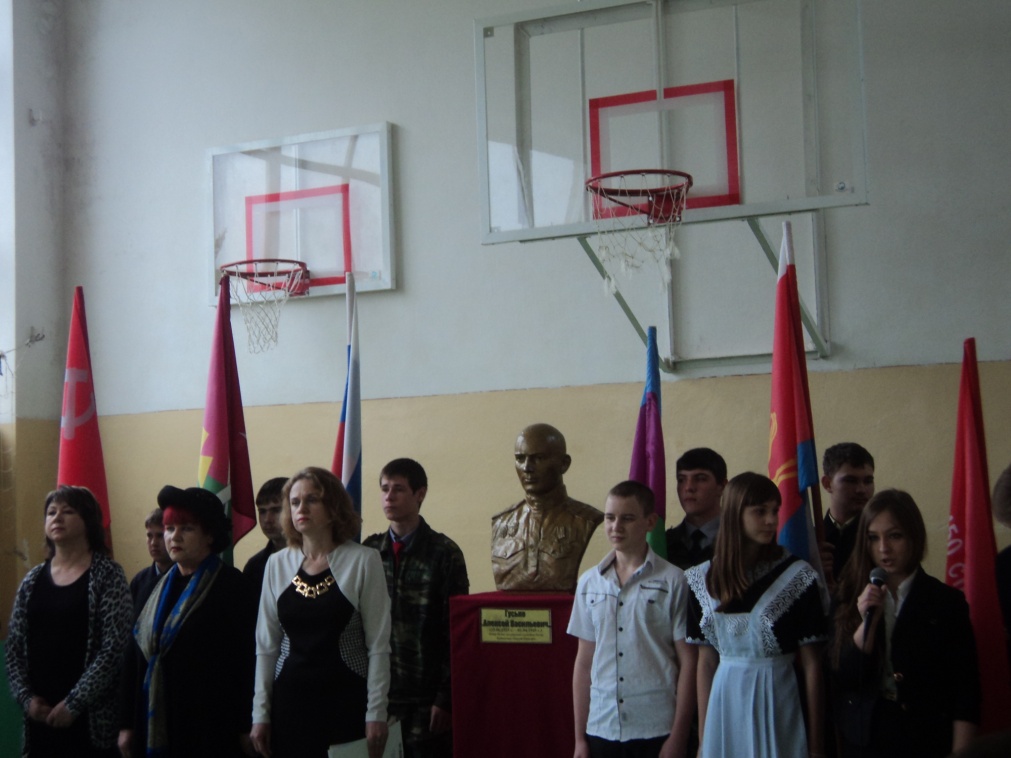 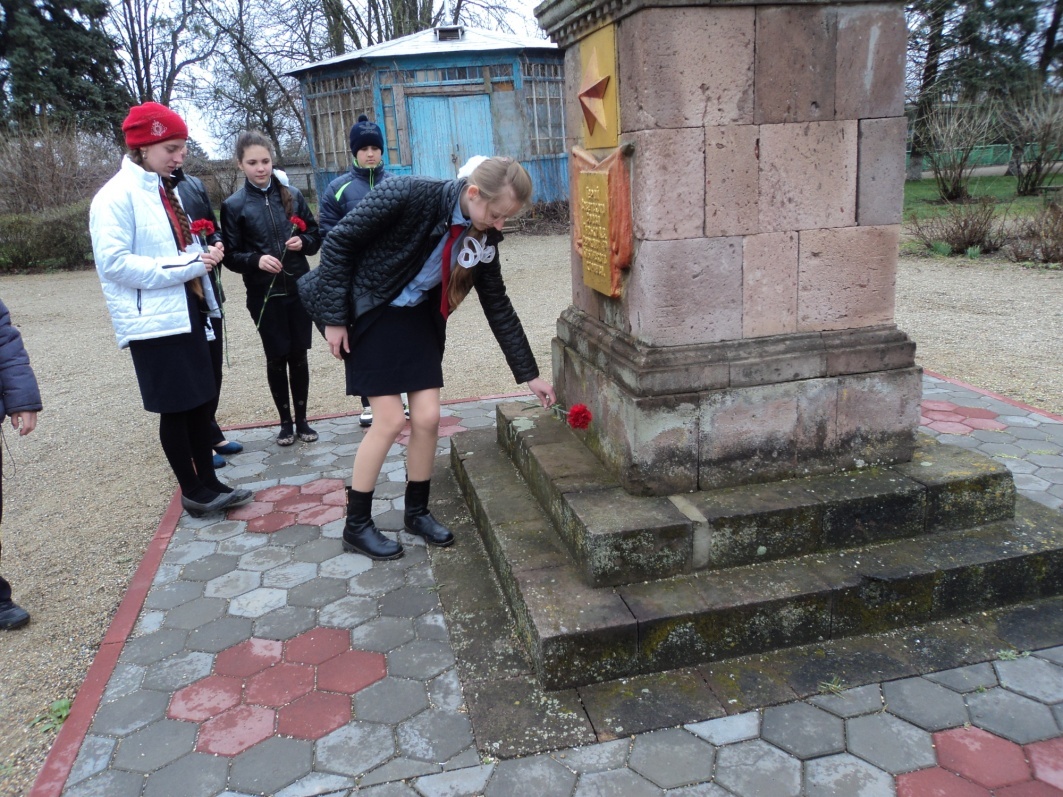 